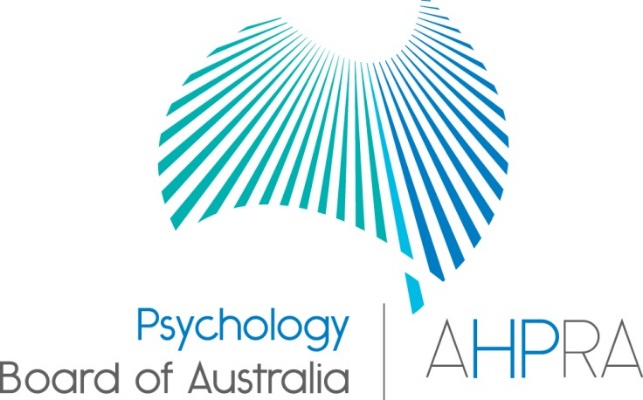 Psychology Registrant Data: March 2014Published April 2014IntroductionThe Psychology Board of Australia (the Board) is responsible for registering psychologists and provisional psychologists, setting professional standards and guiding the profession. Its main function is to protect the public.The Board has analysed its registration data and produced a number of statistical breakdowns about registrants to share with the profession and community. The Board shares these breakdowns regularly.For more information on psychology registration, please see the Board’s website:www.psychologyboard.gov.au/Registration.aspx Index of tablesTable 1: Psychology practitioners – registration type by state or territoryPsychology practitioners – percentage by principal place of practiceChart 1: Psychology practitioners – percentage by principal place of practiceTable 2: Psychology practitioners – count of endorsements by state or territory*Note: The figures in table above show the total number of area of practice endorsements recorded on the National Register. Psychologists who hold more than one endorsement are counted for each endorsement they hold. The number of individual psychologists who hold at least one area of practice endorsement after the close of business on 31 March 2014 was 9,085.Table 3: Psychology practitioners – count of approved supervisors by supervision categoryNote: The figures in the table above include instances of the same supervisors counted more than once because they are approved to supervise in more than one supervision category and/or for both principal and secondary where applicable.Table 4: Psychology practitioners – registration type by age groupPsychology practitioners – by age groupChart 2: Psychology practitioners – by age groupTable 5: Psychology practitioners – registration type by genderTable 6: Psychology practitioners – percentage by genderPlease Note:  The numbers in this report reflect the National Board’s registration data after the close of business on 31 March 2014Psychology practitioners – registration type by state or territoryPsychology practitioners – registration type by state or territoryPsychology practitioners – registration type by state or territoryPsychology practitioners – registration type by state or territoryPsychology practitioners – registration type by state or territoryPsychology practitioners – registration type by state or territoryPsychology practitioners – registration type by state or territoryPsychology practitioners – registration type by state or territoryPsychology practitioners – registration type by state or territoryPsychology practitioners – registration type by state or territoryPsychology practitioners – registration type by state or territoryRegistration TypeACTNSWNTQLDSATASVICWANo PPPTotalGeneral6898,7571964,4711,3004316,9362,68430825,772Provisional981,12531841180571,20048644,022Non-practising3649952317126275140991,382Total Practitioners82310,3812325,5431,5515148,4113,31041131,176Psychology practitioners – count of endorsements by state or territoryPsychology practitioners – count of endorsements by state or territoryPsychology practitioners – count of endorsements by state or territoryPsychology practitioners – count of endorsements by state or territoryPsychology practitioners – count of endorsements by state or territoryPsychology practitioners – count of endorsements by state or territoryPsychology practitioners – count of endorsements by state or territoryPsychology practitioners – count of endorsements by state or territoryPsychology practitioners – count of endorsements by state or territoryPsychology practitioners – count of endorsements by state or territoryPsychology practitioners – count of endorsements by state or territory Area of practice endorsementACTNSWNTQLDSATASVICWANo PPPTotalClinical neuropsychology8132191238257317558Clinical psychology1602,099289775271491,655951596,605Community psychology-8-31-339155Counselling psychology11220170964751319932Educational and developmental psychology91611973621197704596Forensic psychology10212865357141404522Health psychology66924922914392311Organisational psychology16133378491135421458Sport and exercise psychology221-2792228192Total2223,055441,4577112033,0581,2918810,129Psychology practitioners – count of approved supervisors by supervision categoryPsychology practitioners – count of approved supervisors by supervision categoryPsychology practitioners – count of approved supervisors by supervision categoryPsychology practitioners – count of approved supervisors by supervision categoryPsychology practitioners – count of approved supervisors by supervision categoryPsychology practitioners – count of approved supervisors by supervision categoryPsychology practitioners – count of approved supervisors by supervision categoryPsychology practitioners – count of approved supervisors by supervision categoryPsychology practitioners – count of approved supervisors by supervision categoryPsychology practitioners – count of approved supervisors by supervision categoryPsychology practitioners – count of approved supervisors by supervision categorySupervision CategoryACTNSWNTQLDSATASVICWANo PPPTotalRegistrar Program1372,002379665191492,0671,099236,999Principal6598817459249731,036541103,438Secondary721,01420507270761,031558133,5614+2 Internship3364,9681202,5706742682,7301,6924313,401Principal1672,549571,2483371341,346854236,715Secondary1692,419631,3223371341,384838206,6865+1 Program40906320828815943-1,395Principal2045011011347924-692Secondary2045621071548019-703Higher Degree Placements871,31920886294881,490409174,610Work in Addition to Higher Degree60666174931866573525692,487Psychology practitioners – registration type by age groupPsychology practitioners – registration type by age groupPsychology practitioners – registration type by age groupPsychology practitioners – registration type by age groupPsychology practitioners – registration type by age groupPsychology practitioners – registration type by age groupPsychology PractitionerTypeTypeTypeTotal% by Age GroupAge GroupGeneralProvisionalNon-practisingTotal% by Age GroupU-2513523-5361.72%25-291,7771,649613,48711.18%30-343,7276922654,68415.02%35-393,6833732304,28613.75%40-443,6843051874,17613.39%45-492,808218983,12410.02%50-542,745150892,9849.57%55-592,671761112,8589.17%60-642,412271312,5708.24%65-691,55291111,6725.36%70-74512-655771.85%75-79139-201590.51%80+49-14630.20%Total25,7724,0221,38231,176100.00%Psychology practitioners – registration type by genderPsychology practitioners – registration type by genderPsychology practitioners – registration type by genderPsychology practitioners – registration type by genderPsychology practitioners – registration type by genderPsychology practitioners – registration type by genderPsychology practitioners – registration type by genderPsychology practitioners – registration type by genderPsychology practitioners – registration type by genderPsychology practitioners – registration type by genderPsychology practitioners – registration type by genderPsychology PractitionerACTNSWNTQLDSATASVICWANo PPPTotalFemale6508,1411724,3761,1604106,6962,62430824,537General5406,8291433,4869573375,4612,09222420,069Provisional8290425698149491,00440943,324Non-Practising2840841925424231123801,144Male1732,240601,1673911041,7156861036,639General1491,92853985343941,475592845,703Provisional16221614331819677-698Non-Practising891139172441719238Total Practitioners82310,3812325,5431,5515148,4113,31041131,176Psychology practitioners – percentage by genderPsychology practitioners – percentage by genderPsychology practitioners – percentage by genderPsychology practitioners – percentage by genderPsychology practitioners – percentage by genderPsychology practitioners – percentage by genderPsychology practitioners – percentage by genderPsychology practitioners – percentage by genderPsychology practitioners – percentage by genderPsychology practitioners – percentage by genderPsychology practitioners – percentage by genderPsychology PractitionerACTNSWNTQLDSATASVICWANo PPPTotalFemale78.98%78.42%74.14%78.95%74.79%79.77%79.61%79.27%74.94%78.70%Male21.02%21.58%25.86%21.05%25.21%20.23%20.39%20.73%25.06%21.30%